Incremental Innovation and Business Performance: Small and Medium-Size Food Enterprises in a Concentrated Industry EnvironmentSuku BhaskaranVersion of Record online: 6 DEC 2005DOI: 10.1111/j.1540-627X.2006.00154.xJournal of Small Business ManagementVolume 44, Issue 1, pages 64–80, January 2006http://onlinelibrary.wiley.com/doi/10.1111/j.1540-627X.2006.00154.x/abstract;jsessionid=863C20518554EFB563ACACF56E1B4069.f02t01Journal of Cleaner ProductionVolume 13, Issue 8, June 2005, Pages 787–798The entrepreneurship factor in sustainable tourism developmentMaia Lordkipanidze, , Han Brezet1, , Mikael Backman2,  Show morehttp://www.sciencedirect.com/science/article/pii/S0959652604000605Journal of Business VenturingVolume 25, Issue 5, September 2010, Pages 449–463Sustainable Development and EntrepreneurshipThe entrepreneur–environment nexus: Uncertainty, innovation, and allocationJeffrey G. York, , S. Venkataraman1,  Show moreChoose an optionhttp://www.sciencedirect.com/science/article/pii/S0883902609000822
Tessa Avermaete, Jacques Viaene, Eleanor J. Morgan, Nick Crawford, (2003) "Determinants of innovation in small food firms", European Journal of Innovation Management, Vol. 6 Iss: 1, pp.8 – 17http://www.emeraldinsight.com/doi/abs/10.1108/14601060310459163Trends in Food Science & TechnologyVolume 15, Issue 10, October 2004, Pages 474–483ReviewDeterminants of product and process innovation in small food manufacturing firms1Tessa Avermaetea,, , , Jacques Viaenea &, Eleanor J. Morganb with, Eamonn Pittsc, Nick Crawfordb,Denise Mahonchttp://www.sciencedirect.com/science/article/pii/S0924224404001116Work-related lifelong learning for entrepreneurs in the agri-food sector Thomas Lans, Renate Wesselink, Harm J.A. Biemans and Martin MulderInternational Journal of Training and Development 8:1 ISSN 1360-3736Food ControlVolume 20, Issue 2, February 2009, Pages 93–98ReviewFactors affecting the adoption of quality assurance systems in small food enterprises ☆P. Karipidisa, , , , K. Athanassiadisb, 1, , S. Aggelopoulosa, 2, , E. Giompliakisc, 3,  Show morehttp://www.sciencedirect.com/science/article/pii/S0956713508000637http://www.joe.org/joe/2006february/a2p.shtmlPeer Scaffolding of Knowledge Building Through Collaborative Groups with Differential Learning ExperiencesMing LaiNancy Law⇑The University of Hong Konghttp://jec.sagepub.com/content/35/2/123.shortInternational Journal of Hospitality ManagementVolume 25, Issue 2, June 2006, Pages 278–296The management of food safety—the role of food hygiene training in the UK service sectorPhillip Seamana, , , Anita Evesb, http://www.sciencedirect.com/science/article/pii/S0278431905000447[PDF] Outreach Education and Technical Assistance: National Institute of Food and Agriculture–Conservation Effects Assessment ProjectGD Jennings, DLK Hoag, ML McFarland… - … National Institute of Food …, 2012 - swcs.orgOriginal ArticlesASK to THINK-TEL WHY: A model of transactive peer tutoring for scaffolding higher level complex learningPreviewPDFDOI:10.1207/s15326985ep3204_3Alison Kingpages 221-235Publishing models and article dates explainedPublished online: 08 Jun 2010http://www.tandfonline.com/doi/abs/10.1207/s15326985ep3204_3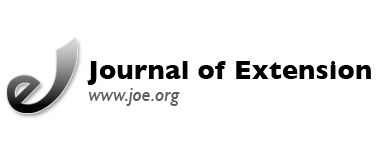 February 2006
Volume 44 Number 1
Article Number 1FEA2Return to Current IssueContinuity and Change: Themes of Mental Model Development Among Small-Scale FarmersEileen Eckert
Project Coordinator
UC Small Farm Center
University of California, Davis
Davis, California
eeckert@ucdavis.eduAlexandra Bell
Assistant Professor
University of Connecticut
Department of Educational Leadership
Storrs, Connecticut
sandy.bell@uconn.eduEducational PsychologistVolume 32, Issue 4, 1997Select Language​▼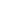 Translator disclaimer